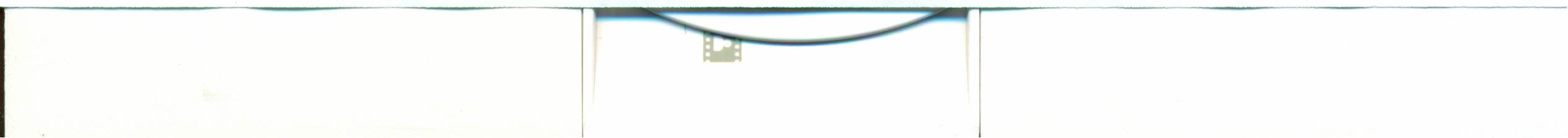           General Faculty Meeting 
    Tuesday, August 12, 2014, 10:30AM 
                 W122AGENDARecognition of Faculty Scholarship recipients Approval of December, 2013 minutes Approval of agenda Elections Discussion of WVSU budgetAction Items Other Adjourn 